Alshafei SchoolRoad safety – worksheetName: ___________Class: ___________Complete with the words in the box. اكمل الجمل من مخزن الكلمات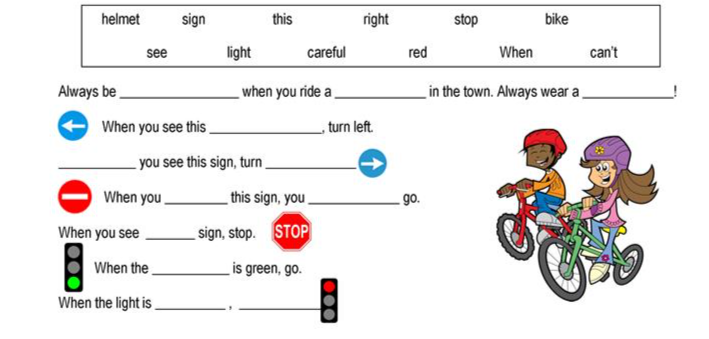 Match the signs to their meanings. لائم الإشارة لمعناها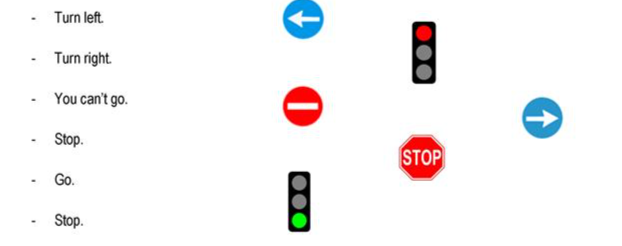 